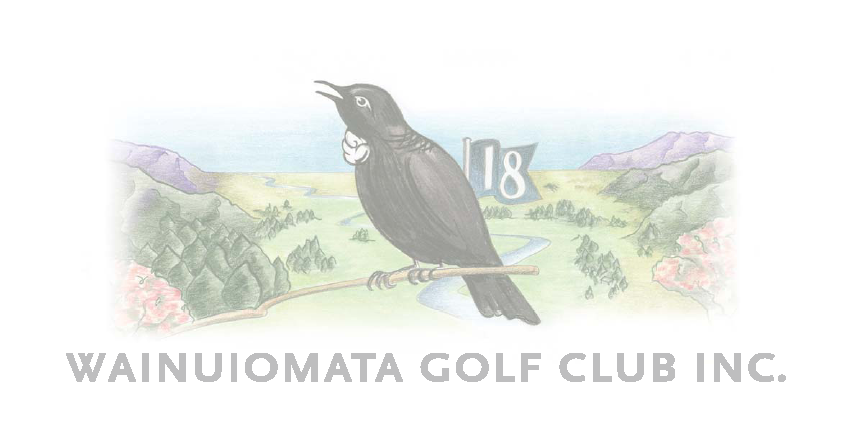 BUCKET TOURNAMENT Sunday 12th November 2017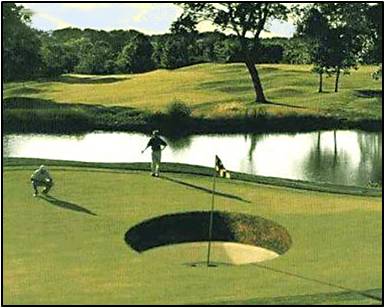 Shot gun start - 10am3 Person AmbroseMen off Whites & Women off Yellows$25 club members$30 affiliate non members$35 non affiliatesRegister your Entry by Email at wainuigolf@xtra.co.nz.Or call one of our office members on 564 7746LIMITED TO 36 TEAMS